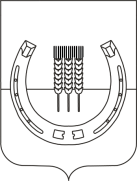 АДМИНИСТРАЦИЯСПАССКОГО СЕЛЬСКОГО ПОСЕЛЕНИЯСПАССКОГО МУНИЦИПАЛЬНОГО РАЙОНАПРИМОРСКОГО КРАЯПОСТАНОВЛЕНИЕ16 мая 2023 года                              с. Спасское                                                        № 29О внесении изменений в постановление администрации Спасского сельского поселения от 30 августа 2018 года № 88 «Об утверждении муниципальной программы «Комплексная программа благоустройства территории Спасского сельского поселения» на 2021-2025 годы»В соответствии с Федеральным законом № 131-ФЗ от 6 октября 2003 года «Об общих принципах организации местного самоуправления в РФ», на основании Устава Спасского сельского поселения, постановления администрации Спасского сельского поселения от 14 апреля 2014 года № 63 «Об утверждении Порядка разработки, формирования и реализации муниципальных целевых программ и Порядка проведения оценки эффективности реализации муниципальных целевых программ в Спасском сельском поселении», администрация Спасского сельского поселения ПОСТАНОВЛЯЕТ:1. Внести в постановление администрации Спасского сельского поселения от 30 августа 2018 года № 88 «Об утверждении муниципальной программы «Комплексная программа благоустройства территории Спасского сельского поселения» на 2021-2025 годы» следующие изменения:1.1. В паспорте программы в разделе «Объемы и источники финансирования Программы» абзацы 4 – 7 изложить в следующей редакции: «Общий объем финансирования Программы составляет – 23 457,91 тыс. рублей, в том числе:2021 г. – 6 570 тыс. руб.;2022 г. – 3 162,91 тыс. руб.;2023 г. – 4 625 тыс. руб.»;1.2. Второе предложение абзаца второго раздела 5 «Ресурсное обеспечение Программы» изложить в следующей редакции: «Общий объем финансирования Программы составляет 23 457,91 тыс. руб.»;1.3. Приложение № 3 к муниципальной программе «Комплексная программа благоустройства территории Спасского сельского поселения» на 2021-2025 годы» изложить в новой редакции согласно приложению к настоящему постановлению.2. Настоящее постановление вступает в силу с момента официального опубликования.3. Контроль за исполнением настоящего постановления оставляю за собой.Глава Спасского сельского поселения						        Е.В. АлёшинаПриложение к постановлению администрации Спасского сельского поселения от 30 декабря 2022 года № 104«Приложение № 3к муниципальной программе «Комплексная программа благоустройства территории Спасского сельского поселения» на 2021-2025 годы»РЕСУРСНОЕ ОБЕСПЕЧЕНИЕ РЕАЛИЗАЦИИ МУНИЦИПАЛЬНОЙ ПРОГРАММЫ СПАССКОГО СЕЛЬСКОГО ПОСЕЛЕНИЯЗА СЧЕТ СРЕДСТВ БЮДЖЕТА СПАССКОГО СЕЛЬСКОГО ПОСЕЛЕНИЯ, (ТЫС. РУБ.)Комплексная программа благоустройства территории Спасского сельского поселения на 2021-2025 годы(наименование муниципальной программы)№ п/пНаименование государственной программы, подпрограммы, отдельного мероприятияОтветственный исполнитель, соисполнителиКод бюджетной классификацииКод бюджетной классификацииКод бюджетной классификацииКод бюджетной классификацииРасходы (тыс. руб.), годыРасходы (тыс. руб.), годыРасходы (тыс. руб.), годыРасходы (тыс. руб.), годыРасходы (тыс. руб.), годы№ п/пНаименование государственной программы, подпрограммы, отдельного мероприятияОтветственный исполнитель, соисполнителиГРБСРзПрЦСРВР2021 год2022 год2023 год2024 год2025 год1234567891011121.Комплексная программа благоустройства территории Спасского сельского поселения на 2021-2025 годыАдминистрация Спасского сельского поселения977000000000000000006 570,03 162,914 625,04 550,04 550,01.1.Содержание уличного освещенияАдминистрация Спасского сельского поселения977050306001800102441 034,54565,62950,0950,0950,01.1.Содержание уличного освещенияАдминистрация Спасского сельского поселения97705030600180010247550,0561,21575,0550,0550,01.2.ОзеленениеАдминистрация Спасского сельского поселения97705030600180020244242,6776,19100,050,050,01.3.Санитарное содержание территории общего пользованияАдминистрация Спасского сельского поселения97705030600180030244422,86368,34350,0350,0350,01.4.Устройство детских площадокАдминистрация Спасского сельского поселения97705030600180030244880,21542,82450,0450,0450,01.5.Приобретение и установка указателей с наименованиями улиц и номерами домов  Администрация Спасского сельского поселения977050306001800302440,048,5150,0150,0150,01.6.Покос травянистой растительности, содержание газоновАдминистрация Спасского сельского поселения97705030600180030244336,88386,51350,0350,0350,01.7.Обрезка и вывоз древесной растительностиАдминистрация Спасского сельского поселения97705030600180030244636,1325,34700,0700,0700,01.8.Благоустройство территории общего пользованияАдминистрация Спасского сельского поселения977050306001800302442 304,47170,79750,0750,0750,01.9.Приобретение, ремонт и содержание малых архитектурных формАдминистрация Спасского сельского поселения9770503060018003024480,377,3275,075,075,01.10.Приобретение основных средств, материальных запасовАдминистрация Спасского сельского поселения9770503060018003024481,9740,27175,0175,0175,0